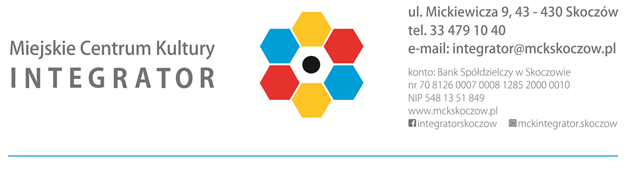 Imię i nazwisko uczestnika Konkursu oraz jego matki: ...................................................................................................................................................Rok wykonania fotografii archiwalnej:…………………………………………………………….Numer telefonu:……………………………………………………………………………………….E-mail:……………………………………………………………………………………………………Prosimy o zaznaczenie za pomocą „X”:                                                      Podpis:…………………………………………………….W związku z przetwarzaniem Pani/Pana danych osobowych zgodnie z art. 13 ust. 1 i ust. 2 Rozporządzenia Parlamentu Europejskiego i Rady (UE) 2016/679 z dnia 27.04.2016 r. w sprawie ochrony osób fizycznych w związku z przetwarzaniem danych osobowych i w sprawie swobodnego przepływu takich danych oraz uchylenia dyrektywy 95/46/WE (ogólne rozporządzenie o ochronie danych) (Dz. Urz. UE L z 04.05.2016 r., Nr 119, s. 1), zwanego dalej w skrócie „RODO” informujemy, iż:ADMINISTRATOR DANYCH.Administratorem Pani/Pana danych osobowych jest Miejskie Centrum Kultury „Integrator” w Skoczowie ul. Mickiewicza 9, 43-430 Skoczów. INSPEKTOR OCHRONY DANYCH.Administrator wyznaczył Inspektora Ochrony Danych, z którym może się Pani/Pan skontaktować w sprawach związanych z ochroną danych osobowych, w następujący sposób:pod adresem poczty elektronicznej: iod@um.skoczow.plpod nr telefonu 33 853 38 54 wew. 157pisemnie na adres siedziby Administratora.PODSTAWA PRAWNA I CELE PRZETWARZANIA DANYCH OSOBOWYCH. Podstawa prawna art. 6 ust. 1 lit. a,b,c i e RODO.Przetwarzanie Pani/Pana danych odbywa się w celu:realizacji zadań na podstawie ustawy z dnia 25 października 1991 r. o organizowaniu i prowadzeniu działalności kulturalnej (tekst jedn. Dz.U. z 2017 r.poz.862 z późn.zm.), , gdy przetwarzanie danych jest niezbędne do wypełnienia obowiązków prawnych ciążących na Administratorze albo jest niezbędne do wykonania zadania realizowanego w interesie publicznym lub w ramach sprawowania władzy publicznej. wykonania umowy, której Pan/Pani jest stroną lub do podjęcia działań na Pani/Pana żądanie, przed zawarciem umowy.mogą wystąpić przypadki w których zostanie Pan/Pani poproszony/a o wyrażenie zgody na przetwarzanie danych osobowych w określonym celu i zakresie.ODBIORCY DANYCH OSOBOWYCH.Dane nie będą przekazywane innym podmiotom, z wyjątkiem podmiotów uprawnionych do ich przetwarzania na podstawie przepisów prawa.OKRES PRZECHOWYWANIA DANYCH OSOBOWYCH.Pani/Pana dane osobowe będą przechowywane jedynie w okresie niezbędnym do spełnienia celu, dla którego zostały zebrane lub w okresie wskazanym przepisami prawa.Po spełnieniu celu, dla którego Pani/Pana dane zostały zebrane, mogą one być przechowywane jedynie w celach archiwalnych, przez okres, który wyznaczony zostanie przede wszystkim na podstawie rozporządzenia Prezesa Rady Ministrów w sprawie instrukcji kancelaryjnej, jednolitych rzeczowych wykazów akt oraz instrukcji w sprawie organizacji i zakresu działania archiwów zakładowych, chyba że przepisy szczególne stanowią inaczej.PRAWA OSÓB, KTÓRYCH DANE DOTYCZĄ, W TYM DOSTĘPU DO DANYCH OSOBOWYCH.Na zasadach określonych przepisami RODO, posiada Pani/Pan prawo do żądania od administratora:dostępu do treści swoich danych osobowych,sprostowania (poprawiania) swoich danych osobowych,usunięcia swoich danych osobowych,ograniczenia przetwarzania swoich danych osobowych,przenoszenia swoich danych osobowych,a ponadto, posiada Pani/Pan prawo do wniesienia sprzeciwu wobec przetwarzania Pani/Pana danych.PRAWO DO COFNIĘCIA ZGODY.Jeżeli przetwarzanie danych osobowych odbywa się na podstawie zgody, ma Pan/Pani prawo do cofnięcia zgody.Wycofanie zgody nie ma wpływu na przetwarzanie Pani/Pana danych do momentu jej wycofania. PRAWO WNIESIENIA SKARGI DO ORGANU NADZORCZEGO.Gdy uzna Pani/Pan, iż przetwarzanie Pani/Pana danych osobowych narusza przepisy o ochronie danych osobowych, przysługuje Pani/Panu prawo do wniesienia skargi do organu nadzorczego, którym jest Prezes Urzędu Ochrony Danych Osobowych.INFORMACJA O WYMOGU/DOBROWOLNOŚCI PODANIA DANYCH ORAZ KONSEKWENCJACH NIEPODANIA DANYCH OSOBOWYCHPodanie przez Panią/Pana danych osobowych może być wymogiem:ustawowym,umownym, lubwarunkiem zawarcia umowy,do których podania będzie Pani/Pan zobowiązana/y.W przypadku, gdy będzie istniał obowiązek ustawowy, a nie poda Pani/Pan swoich danych, nie będziemy mogli zrealizować zadania ustawowego, co może skutkować konsekwencjami przewidzianymi przepisami prawa.W przypadku, gdy będzie istniał wymóg umowny, a nie poda Pani/Pan swoich danych, nie będziemy mogli wykonać takiej umowy.W przypadku, kiedy podanie danych będzie warunkiem zawarcia umowy, a nie poda Pani/Pan swoich danych, nie będziemy mogli zawrzeć takiej umowy.ZAUTOMATYZOWANE PODEJMOWANIE DECYZJI, PROFILOWANIE.Pani/Pana dane osobowe nie będą przetwarzane w sposób zautomatyzowany i nie będą profilowane.KARTA ZGŁOSZENIOWAKONKURS FOTOGRAFICZNY                                                                 „Z mamą - kiedyś i dziś„Z OKAZJI DNIA MATKISKOCZÓW 2021Oświadczam, że jestem mieszkańcem Gminy Skoczów. Oświadczam, że wyrażam zgodę na publiczne prezentowanie mojego wizerunku oraz, że posiadam zgodę na publiczne prezentowanie wizerunków osób, które przedstawione są na zdjęciu. Zgadzam się z faktem, że Organizatorzy uzyskują prawo do umieszczania moich zdjęć (wraz z imieniem i nazwiskiem) na profilu FB i stronie internetowej                   Miejskiego Centrum Kultury „Integrator” w Skoczowie oraz oficjalnej stronie Skoczowa i jego profilu FB. Oświadczam, że zgłaszam się do udziału w  Konkursie, zapoznałem się i akceptuję ogólny obowiązek informacyjny – RODO obowiązujący w MCK „Integrator”.